ПРЕСС-РЕЛИЗАрбитражный суд Свердловской области сообщает, что 07.07.2017 в суд поступило Исковое заявление по делу № А60-34989/2017 Истец: общество с ограниченной ответственностью "АгроСтройКомплекс",общество с ограниченной ответственностью «Седельниковский щебеночный карьер»Ответчик: общество с ограниченной ответственностью "Телевизионная компания "Резонанс", Пивоваров Даниил Даниилович О защите деловой репутацииСтадия рассмотрения: В соответствии с решением суда от 13.11.2017 в удовлетворении исковых требований отказано.По состоянию на 29.11.2017 решение суда в законную силу не вступило.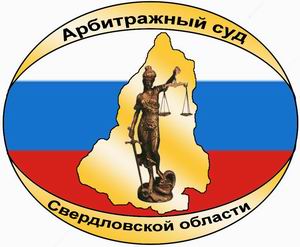 АРБИТРАЖНЫЙ СУДСВЕРДЛОВСКОЙ ОБЛАСТИул. Шарташская, д.4,г. Екатеринбург, 620075тел. (343) 371-42-50, факс (343) 371-40-20e-mail: А60.pressa@arbitr.ruwww.ekaterinburg.arbitr.ru